桃園縣立各級學校103年度廁所整修專案資料表學校名稱：笨港國民小學廁所新建位置：(校舍名稱及樓層)勤學樓1、2樓施工廠商： 台一營造股份有限公司  (決標金額： 新台幣1,452,514元整 )設計廠商：  吳享隆建築師事務所   (委託規劃設計監造費： 90,000元整)完工日期：103年11月3日施工前、中、後照片桃園縣立各級學校103年度廁所整修專案資料表學校名稱：笨港國民小學廁所新建位置：(校舍名稱及樓層)勤學樓1、2樓施工廠商： 台一營造股份有限公司  (決標金額： 新台幣1,452,514元整 )設計廠商：  吳享隆建築師事務所   (委託規劃設計監造費： 90,000元整)完工日期：103年11月3日一樓廁所施工前一樓廁所外牆施工前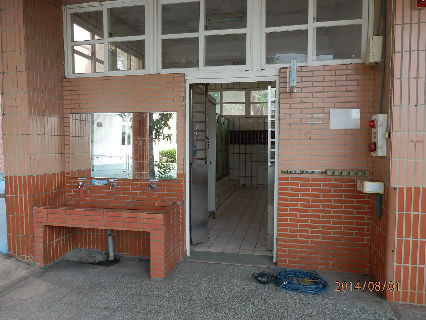 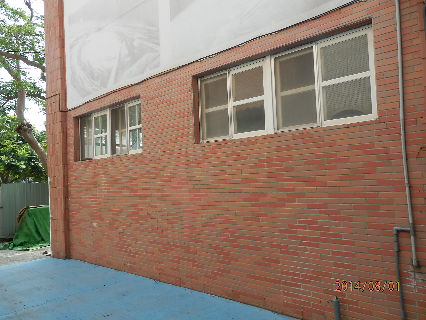 施工中施工中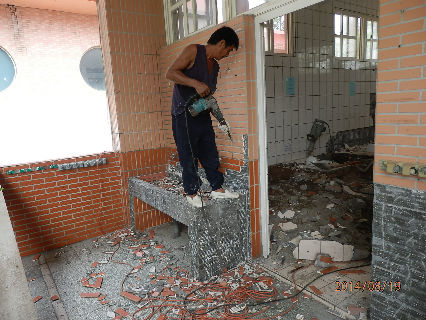 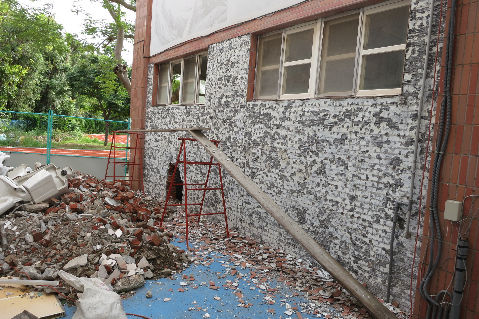 施工後施工後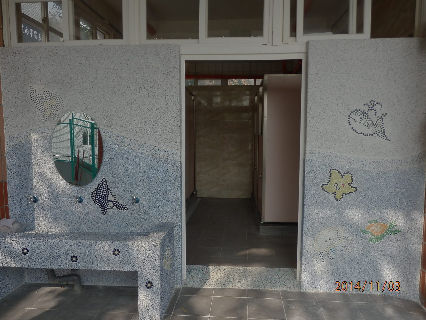 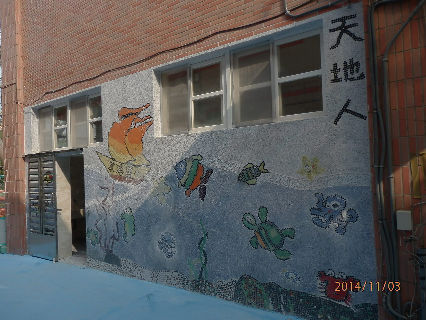 說明：勤學樓一樓廁所整修前、施工中與完工後照片說明：勤學樓一樓廁所整修前、施工中與完工後照片二樓廁所施工前化糞池施工前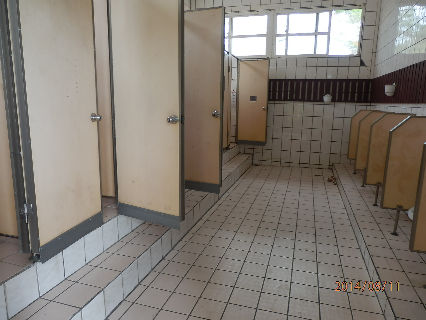 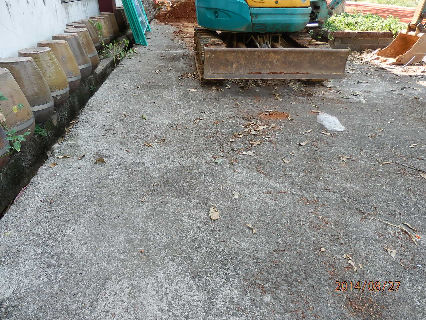 施工中施工中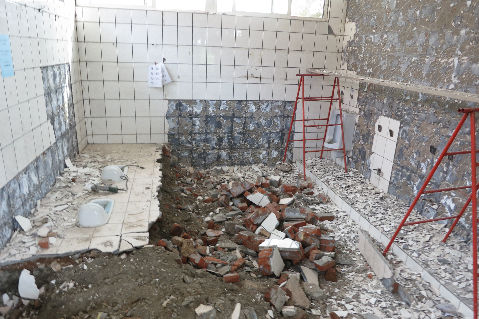 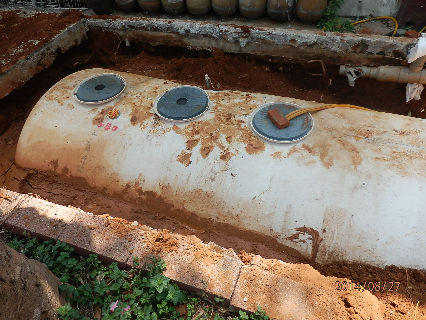 施工後施工後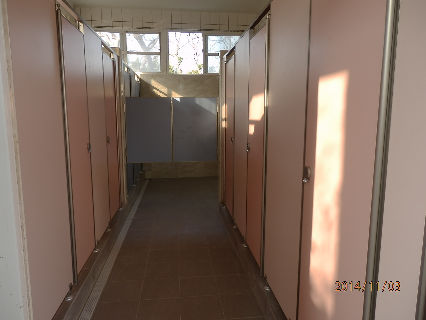 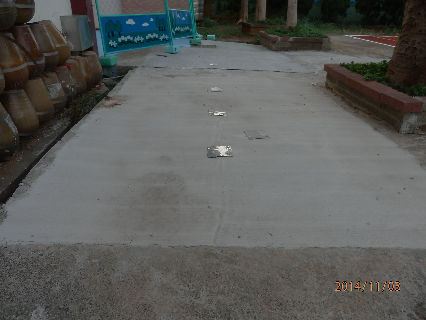 說明：化糞池及勤學樓二樓廁所整修前、施工中與完工後照片說明：化糞池及勤學樓二樓廁所整修前、施工中與完工後照片